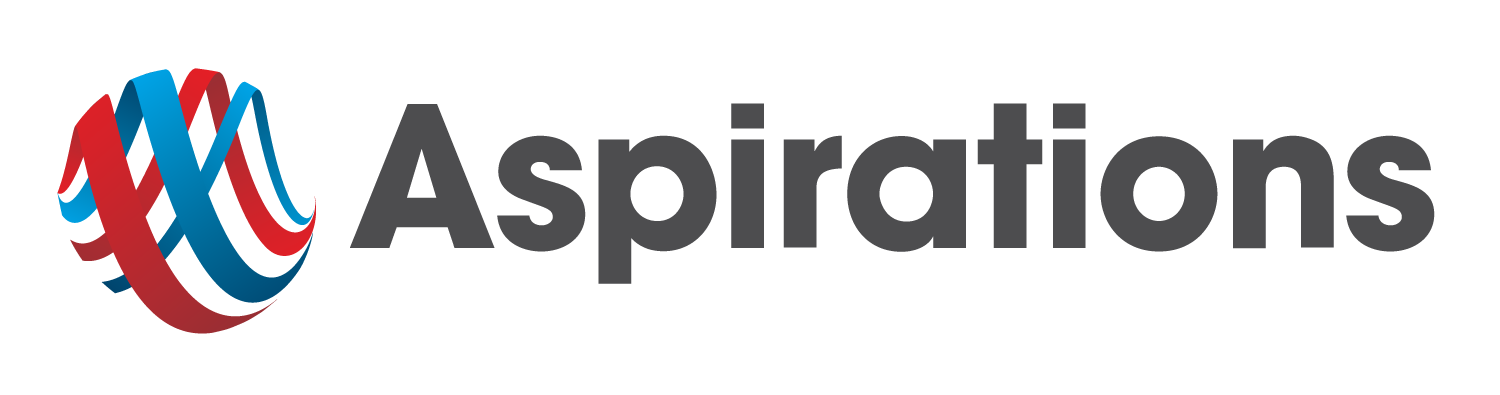 Pupil Premium StrategyThe Pupil Premium (PP) grant is an element of school funding provided specifically for the purpose of supporting disadvantaged or vulnerable students. The principle aim is to “narrow the gap” in achievement that exists between these groups and other students within the school and nationally.This additional funding is calculated using the number of children that have received Free School Meals at any point in the last 6 years; that have been in continuous local authority or foster care for more than 6 months; that are children of parents that are currently in the armed forces or have been in the past 3 years. Additionally, children adopted from care or leaving care under a special guardianship order are now included in the PP calculation.The Pupil Premium may be spent by the school as it deems appropriate for the educational benefit of pupils registered at that school. The grant does not have to be completely spent in one financial year; some or all of it may be carried forward to future financial years.1. We consider that our students eligible for Pupil Premium have the following barriers to achievementIn-school barriersA. Lack of Aspiration for some pupil premium studentsB. Lack of Engagement in education for some pupils premium studentsC. Lack of personal resilience for some pupils premium studentsExternal barriers	D. Parental supportE. Access to education through lockdown2. Summary Overview: Pupil Premium 2020-2021Total number of students31 (estimated)31 (estimated)Amount of PP per student £935Number of students eligible for PPYear GroupNumberTotal PP grant for year£28,985Number of students eligible for PP1015 ( estimate)Total PP grant for year£28,985Number of students eligible for PP1115Total PP grant for year£28,985Number of students eligible for PPTotal PP grant for year£28,985Number of students eligible for PPTotal PP grant for year£28,985Number of students eligible for PPTotal PP grant for year£28,985Number of students eligible for PPTotal PP grant for year£28,985Number of students eligible for PPTotal PP grant for year£28,985Number of students eligible for PPTotal PP grant for year£28,985Date of next reviewJan 2021Jan 2021Jan 2021Jan 20213. Pupil Premium Strategy Plan: 2019-2020Barrier to achievementBarrier to achievementLack of Aspiration for some pupil premium studentsLack of Aspiration for some pupil premium studentsLack of Aspiration for some pupil premium studentsLack of Aspiration for some pupil premium studentsLack of Aspiration for some pupil premium studentsApproach to overcome barrier Approach to overcome barrier SLT member responsible for progress and narrowing of gaps Vice Principal – narrowing of gaps lead
Developing Teaching and Learning CPD and development programme . Targeted Interventions.New induction program for year 10 students to help with organisation and motivation.SLT member responsible for progress and narrowing of gaps Vice Principal – narrowing of gaps lead
Developing Teaching and Learning CPD and development programme . Targeted Interventions.New induction program for year 10 students to help with organisation and motivation.SLT member responsible for progress and narrowing of gaps Vice Principal – narrowing of gaps lead
Developing Teaching and Learning CPD and development programme . Targeted Interventions.New induction program for year 10 students to help with organisation and motivation.SLT member responsible for progress and narrowing of gaps Vice Principal – narrowing of gaps lead
Developing Teaching and Learning CPD and development programme . Targeted Interventions.New induction program for year 10 students to help with organisation and motivation.SLT member responsible for progress and narrowing of gaps Vice Principal – narrowing of gaps lead
Developing Teaching and Learning CPD and development programme . Targeted Interventions.New induction program for year 10 students to help with organisation and motivation.Evidence or rationale for approachEvidence or rationale for approachIndividual approach to vulnerable students, with Pixl approach to interventionsIndividual approach to vulnerable students, with Pixl approach to interventionsIndividual approach to vulnerable students, with Pixl approach to interventionsIndividual approach to vulnerable students, with Pixl approach to interventionsIndividual approach to vulnerable students, with Pixl approach to interventionsIntended impactIntended impactClose the Progress 8 gapClose the Progress 8 gapClose the Progress 8 gapClose the Progress 8 gapClose the Progress 8 gapMeasurable success criteriaMeasurable success criteriaProgress 8 gap closed lower than 0.5 PP students make progress in line with Non PP from baselineProgress 8 gap closed lower than 0.5 PP students make progress in line with Non PP from baselineProgress 8 gap closed lower than 0.5 PP students make progress in line with Non PP from baselineProgress 8 gap closed lower than 0.5 PP students make progress in line with Non PP from baselineProgress 8 gap closed lower than 0.5 PP students make progress in line with Non PP from baselineStaff leadPESPESDate of reviewFeb 2021 June 2021Cost£3000Barrier to achievementBarrier to achievementLack of Aspiration for some pupil premium studentsLack of Aspiration for some pupil premium studentsLack of Aspiration for some pupil premium studentsLack of Aspiration for some pupil premium studentsLack of Aspiration for some pupil premium studentsApproach to overcome barrier Approach to overcome barrier Sessions to develop students’ self-esteem and enhance engagement in school life.Links to the induction program for year 10.
All PP students have a personal mentor Sessions to develop students’ self-esteem and enhance engagement in school life.Links to the induction program for year 10.
All PP students have a personal mentor Sessions to develop students’ self-esteem and enhance engagement in school life.Links to the induction program for year 10.
All PP students have a personal mentor Sessions to develop students’ self-esteem and enhance engagement in school life.Links to the induction program for year 10.
All PP students have a personal mentor Sessions to develop students’ self-esteem and enhance engagement in school life.Links to the induction program for year 10.
All PP students have a personal mentor Evidence or rationale for approachEvidence or rationale for approachLack of Engagement in education for some pupils premium studentsLack of Engagement in education for some pupils premium studentsLack of Engagement in education for some pupils premium studentsLack of Engagement in education for some pupils premium studentsLack of Engagement in education for some pupils premium studentsIntended impactIntended impactClose the Progress 8 gapClose the Progress 8 gapClose the Progress 8 gapClose the Progress 8 gapClose the Progress 8 gapMeasurable success criteriaMeasurable success criteriaProgress 8 gap closed lower than 0.5. PP students make progress in line with Non PP from baselineProgress 8 gap closed lower than 0.5. PP students make progress in line with Non PP from baselineProgress 8 gap closed lower than 0.5. PP students make progress in line with Non PP from baselineProgress 8 gap closed lower than 0.5. PP students make progress in line with Non PP from baselineProgress 8 gap closed lower than 0.5. PP students make progress in line with Non PP from baselineStaff leadPESPESDate of reviewFeb 2021 June 2021Cost£5000Barrier to achievementBarrier to achievementLack of Aspiration for some pupil premium studentsLack of Aspiration for some pupil premium studentsLack of Aspiration for some pupil premium studentsLack of Aspiration for some pupil premium studentsLack of Aspiration for some pupil premium studentsApproach to overcome barrier Approach to overcome barrier Careers adviser for PP students
Work experience organised for relevant PP students
All students enabled to attend Heathrow Careers fair
Regular talks from external companies, aimed at PPG students External support for UCAS for PP students Careers adviser for PP students
Work experience organised for relevant PP students
All students enabled to attend Heathrow Careers fair
Regular talks from external companies, aimed at PPG students External support for UCAS for PP students Careers adviser for PP students
Work experience organised for relevant PP students
All students enabled to attend Heathrow Careers fair
Regular talks from external companies, aimed at PPG students External support for UCAS for PP students Careers adviser for PP students
Work experience organised for relevant PP students
All students enabled to attend Heathrow Careers fair
Regular talks from external companies, aimed at PPG students External support for UCAS for PP students Careers adviser for PP students
Work experience organised for relevant PP students
All students enabled to attend Heathrow Careers fair
Regular talks from external companies, aimed at PPG students External support for UCAS for PP students Evidence or rationale for approachEvidence or rationale for approachDevelop self worth and PurposeDevelop self worth and PurposeDevelop self worth and PurposeDevelop self worth and PurposeDevelop self worth and PurposeIntended impactIntended impactClose the Progress 8 gapClose the Progress 8 gapClose the Progress 8 gapClose the Progress 8 gapClose the Progress 8 gapMeasurable success criteriaMeasurable success criteriaProgress 8 gap closed lower than 0.5 PP students make progress in line with Non PP from baselineProgress 8 gap closed lower than 0.5 PP students make progress in line with Non PP from baselineProgress 8 gap closed lower than 0.5 PP students make progress in line with Non PP from baselineProgress 8 gap closed lower than 0.5 PP students make progress in line with Non PP from baselineProgress 8 gap closed lower than 0.5 PP students make progress in line with Non PP from baselineStaff leadPESPESDate of reviewFeb 2021 June 2021Cost£5000Barrier to achievementBarrier to achievementLack of Aspiration for some pupil premium studentsLack of Aspiration for some pupil premium studentsLack of Aspiration for some pupil premium studentsLack of Aspiration for some pupil premium studentsLack of Aspiration for some pupil premium studentsApproach to overcome barrier Approach to overcome barrier Intervention sessions Intervention sessions Intervention sessions Intervention sessions Intervention sessions Evidence or rationale for approachEvidence or rationale for approachIntervention teachers/tutors: Across all curriculum areas: ensuring that all PPG students can be supported 1:1 or in small groups to have the best chance of achieving their target grades Intervention teachers/tutors: Across all curriculum areas: ensuring that all PPG students can be supported 1:1 or in small groups to have the best chance of achieving their target grades Intervention teachers/tutors: Across all curriculum areas: ensuring that all PPG students can be supported 1:1 or in small groups to have the best chance of achieving their target grades Intervention teachers/tutors: Across all curriculum areas: ensuring that all PPG students can be supported 1:1 or in small groups to have the best chance of achieving their target grades Intervention teachers/tutors: Across all curriculum areas: ensuring that all PPG students can be supported 1:1 or in small groups to have the best chance of achieving their target grades Intended impactIntended impactClose the Progress 8 gapClose the Progress 8 gapClose the Progress 8 gapClose the Progress 8 gapClose the Progress 8 gapMeasurable success criteriaMeasurable success criteriaProgress 8 gap closed lower than 0.5 PP students make progress in line with Non PP from baselineProgress 8 gap closed lower than 0.5 PP students make progress in line with Non PP from baselineProgress 8 gap closed lower than 0.5 PP students make progress in line with Non PP from baselineProgress 8 gap closed lower than 0.5 PP students make progress in line with Non PP from baselineProgress 8 gap closed lower than 0.5 PP students make progress in line with Non PP from baselineStaff leadPESPESDate of reviewFeb 2021 June 2021Cost£5000Barrier to achievementBarrier to achievementLack of Engagement in education for some pupils premium studentsLack of Engagement in education for some pupils premium studentsLack of Engagement in education for some pupils premium studentsLack of Engagement in education for some pupils premium studentsLack of Engagement in education for some pupils premium studentsApproach to overcome barrier Approach to overcome barrier Extended Learning Extended Learning Extended Learning Extended Learning Extended Learning Evidence or rationale for approachEvidence or rationale for approachKerboodle access for PP students Chromebooks/google docs .Regular trips all free for PP students to ensure inclusion Kerboodle access for PP students Chromebooks/google docs .Regular trips all free for PP students to ensure inclusion Kerboodle access for PP students Chromebooks/google docs .Regular trips all free for PP students to ensure inclusion Kerboodle access for PP students Chromebooks/google docs .Regular trips all free for PP students to ensure inclusion Kerboodle access for PP students Chromebooks/google docs .Regular trips all free for PP students to ensure inclusion Intended impactIntended impactImprove PP attendance Improve PP attendance Improve PP attendance Improve PP attendance Improve PP attendance Measurable success criteriaMeasurable success criteriaPP attendance is in line with other students at 95%PP attendance is in line with other students at 95%PP attendance is in line with other students at 95%PP attendance is in line with other students at 95%PP attendance is in line with other students at 95%Staff leadLSHLSHDate of reviewFeb 2021 June 2021Cost£5000Barrier to achievementBarrier to achievementLack of Engagement in education for some pupils premium studentsLack of Engagement in education for some pupils premium studentsLack of Engagement in education for some pupils premium studentsLack of Engagement in education for some pupils premium studentsLack of Engagement in education for some pupils premium studentsApproach to overcome barrier Approach to overcome barrier Improve attendanceImprove attendanceImprove attendanceImprove attendanceImprove attendanceEvidence or rationale for approachEvidence or rationale for approachAll Students phoned every day if they are not in school, by school administrator. Reintegration meeting All Students phoned every day if they are not in school, by school administrator. Reintegration meeting All Students phoned every day if they are not in school, by school administrator. Reintegration meeting All Students phoned every day if they are not in school, by school administrator. Reintegration meeting All Students phoned every day if they are not in school, by school administrator. Reintegration meeting Intended impactIntended impactImprove PP attendance Improve PP attendance Improve PP attendance Improve PP attendance Improve PP attendance Measurable success criteriaMeasurable success criteriaPP attendance is in line with other students at 95%PP attendance is in line with other students at 95%PP attendance is in line with other students at 95%PP attendance is in line with other students at 95%PP attendance is in line with other students at 95%Staff leadLSHLSHDate of reviewFeb 2021 June 2021Cost£1000Barrier to achievementBarrier to achievementLack of personal resilience for some pupils premium studentsLack of personal resilience for some pupils premium studentsLack of personal resilience for some pupils premium studentsLack of personal resilience for some pupils premium studentsLack of personal resilience for some pupils premium studentsApproach to overcome barrier Approach to overcome barrier Outwards bounds trip in the summer termTeam building activities organised , eg Army day , core projectOutwards bounds trip in the summer termTeam building activities organised , eg Army day , core projectOutwards bounds trip in the summer termTeam building activities organised , eg Army day , core projectOutwards bounds trip in the summer termTeam building activities organised , eg Army day , core projectOutwards bounds trip in the summer termTeam building activities organised , eg Army day , core projectEvidence or rationale for approachEvidence or rationale for approachSpace Camp £ 220 Per studentSpace Camp £ 220 Per studentSpace Camp £ 220 Per studentSpace Camp £ 220 Per studentSpace Camp £ 220 Per studentIntended impactIntended impactReduce pp student behaviour issueReduce pp student behaviour issueReduce pp student behaviour issueReduce pp student behaviour issueReduce pp student behaviour issueMeasurable success criteriaMeasurable success criteria20% drop in PP issues recorded on Sims20% drop in PP issues recorded on Sims20% drop in PP issues recorded on Sims20% drop in PP issues recorded on Sims20% drop in PP issues recorded on SimsStaff leadDBODBODate of reviewFeb 2021 June 2021Cost£7000Barrier to achievementBarrier to achievementParental supportParental supportParental supportParental supportParental supportApproach to overcome barrier Approach to overcome barrier Positive parental meetings to develop trust between home and schoolPositive parental meetings to develop trust between home and schoolPositive parental meetings to develop trust between home and schoolPositive parental meetings to develop trust between home and schoolPositive parental meetings to develop trust between home and schoolEvidence or rationale for approachEvidence or rationale for approachParents have residual feelings from previous schoolParents have residual feelings from previous schoolParents have residual feelings from previous schoolParents have residual feelings from previous schoolParents have residual feelings from previous schoolIntended impactIntended impactReduce pp student behaviour issueReduce pp student behaviour issueReduce pp student behaviour issueReduce pp student behaviour issueReduce pp student behaviour issueMeasurable success criteriaMeasurable success criteria20% drop in PP issues recorded on Sims20% drop in PP issues recorded on Sims20% drop in PP issues recorded on Sims20% drop in PP issues recorded on Sims20% drop in PP issues recorded on SimsStaff leadDBODBODate of reviewFeb 2021 June 2021Cost£7000Barrier to achievementBarrier to achievementLack of education during lockdownLack of education during lockdownLack of education during lockdownLack of education during lockdownLack of education during lockdownApproach to overcome barrier Approach to overcome barrier Ensure all students have access to online learning materials and internet Timetabling individual support sessions in school to help fill gapsEnsure all students have access to online learning materials and internet Timetabling individual support sessions in school to help fill gapsEnsure all students have access to online learning materials and internet Timetabling individual support sessions in school to help fill gapsEnsure all students have access to online learning materials and internet Timetabling individual support sessions in school to help fill gapsEnsure all students have access to online learning materials and internet Timetabling individual support sessions in school to help fill gapsEvidence or rationale for approachEvidence or rationale for approachIntended impactIntended impactClose the Progress 8 gapClose the Progress 8 gapClose the Progress 8 gapClose the Progress 8 gapClose the Progress 8 gapMeasurable success criteriaMeasurable success criteriaProgress 8 gap closed lower than 0.5 PP students make progress in line with Non PP from baselineProgress 8 gap closed lower than 0.5 PP students make progress in line with Non PP from baselineProgress 8 gap closed lower than 0.5 PP students make progress in line with Non PP from baselineProgress 8 gap closed lower than 0.5 PP students make progress in line with Non PP from baselineProgress 8 gap closed lower than 0.5 PP students make progress in line with Non PP from baselineStaff leadDBODBODate of reviewFeb 2021 June 2021Cost£7000